Colloque – Mardi 7 juin 2022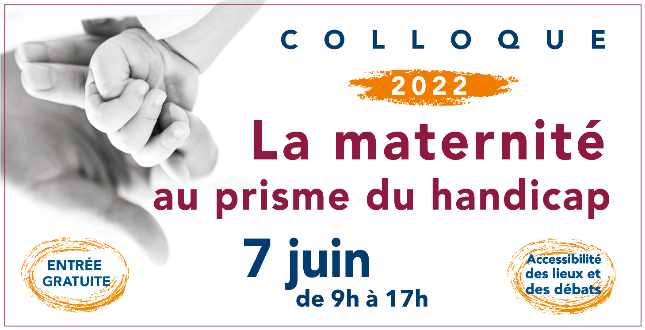 Avec Michelle PERROT, historienne et membre d’honneur de FDFANombreux sont les tabous autour de la vie affective et sexuelle des personnes handicapées : le désir d’enfant et la maternité en font partie. Être femme, être en situation singulière, être mère ou désirant l’être : que de paramètres à prendre en considération ! Des expert·es (historienne, médecins, généticienne, sage-femmes, puéricultrice, psychomotricienne, psychologue, membres d’associations concernées, parents, etc.) viendront échanger en premier lieu sur le désir d’enfant, le rôle de l’entourage familial et la place du corps médical dans l’accompagnement du projet parental. Dans un second temps, les échanges porteront sur l’arrivée d’un enfant prédit handicapé et sur la parentalité au prisme du handicap.PROGRAMME08h30 : Accueil du public09h00 : Ouverture et présentation générale rapide par Danielle MICHEL-CHICH, administratrice et animatrice de la journée, Chantal RIALIN Présidente et Blandine METAYER marraine de FDFA.09h15 : Conférence de Michelle PERROT, historienne et membre d’honneur de FDFA, « Entre devoir et désir. »10h00 : Partie I – Le désir d’enfantTable ronde 1 – Le désir d’enfant, le rôle de l’entourage familial, la place du corps médical dans l’accompagnement, le regard de la société, les propres barrages des parents et les préjugés défavorables de la femme elle-même.Modératrice : Danielle MICHEL-CHICHMarc DOMMERGUES, professeur de gynécologie obstétrique à l’hôpital de la Pitié-Salpêtrière Sabrina HEDHILI sage-femme au SAPPHSophie SERREAU, sage-femme à la Pitié-SalpêtrièreDrina CANDILIS-HUISMAN, psychologue, psychanalyste, maître de conférences, Université Paris-DiderotDocteure Nicole JOYÉ, généticienne Grâce MPONDO, conseillère conjugale et familiale, spécialisée dans le conseil des personnes handicapéesAurélie BACZYNSKI, témoignage 12h : Discussion avec le public12h30 : Déjeuner libre13h30 : Accueil du public14h00 : Ouverture de l’après-midi : Un texte sur une mère d’un enfant handicapé, extrait de la pièce « Fragments ex nihilo » de Laura PELERINS, lu par Tessa VOLKINE, actrice. 14h15 : Introduction par Suzanne ROBERT-OUVRAY, psychomotricienne, docteure en psychologie clinique et psychothérapeute d'enfants, autrice d'ouvrages concernant la vie affective de l'enfant. Elle enseigne la psychomotricité à l'école de psychomotricité de la Faculté de Médecine de la Pitié-Salpêtrière.14h45 Pause15h00 Partie II – Lorsque le handicap apparaît…Table ronde 2 - L’annonce du handicap pendant la grossesse ou en périnatale et/ou quand le handicap s’invite dans la famille…Modératrice : Florence TALBISabrina HEDHILI sage-femme au SAPPHSophie SERREAU, sage-femme à la Pitié-SalpêtrièreMarie-Laure MOUTARD, neuropédiatreSuzanneROBERT-OUVRAY, psychomotricienne, docteure en psychologie clinique et pédo-psychothérapeuteChristine D’YVOIRE-DOLIGEZ, médecin au CAMSPSonia-Myriam AUBERT, mère relai sur Paris de l’association HandiparentalitéAnnie-Claude MIARA, mère d’un homme handicapé.Anne-Marie VIOSSAT, mère d’une femme polyhandicapée. (Témoignage)17h15 : Discussion avec le public.17h30 : Conclusion et clôture :Chantal RIALIN et Blandine BOQUETINFOS PRATIQUESDate : Mardi 7 juin 2022Lieu : Patronage Laïque - Maison pour tous - 61, rue Violet - 75015 PARIS Accessibilité des lieux et des débats : traduction en LSF, vélotypie, programmes en caractères agrandis, accompagnement par des bénévoles (à préciser lors de l'inscription)Entrée gratuite – inscription obligatoireInscription https://www.helloasso.com/associations/femmes-pour-le-dire-femmes-pour-agir-fdfa/evenements/colloque-la-maternite-au-prisme-du-handicap-2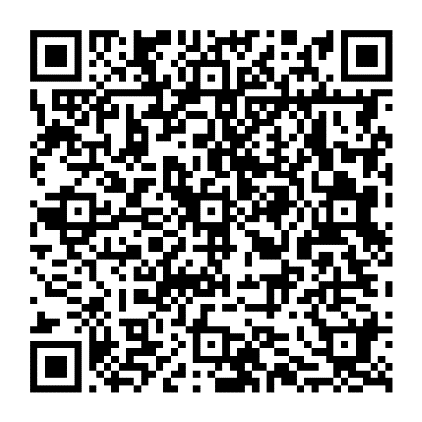 ou en flashant le QR code